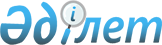 О внесении изменений в решение Коргалжынского районного маслихата от 25 декабря 2020 года № 1/61 "О бюджетах сельских округов Коргалжынского района на 2021-2023 годы"Решение Коргалжынского районного маслихата Акмолинской области от 14 декабря 2021 года № 1/14
      Коргалжынский районный маслихат РЕШИЛ:
      1. Внести в решение Коргалжынского районного маслихата "О бюджетах сельских округов Коргалжынского района на 2021-2023 годы" от 25 декабря 2020 года № 1/61 (зарегистрировано в Реестре государственной регистрации нормативных правовых актов под № 8313) следующие изменения:
      пункт 1 изложить в новой редакции:
      "1. Утвердить бюджет Коргалжынского сельского округа на 2021-2023 годы согласно приложениям 1, 2, 3 соответственно, в том числе на 2021 год в следующих объемах:
      1) доходы – 481 146,5 тысяч тенге, в том числе:
      налоговые поступления – 11 541,0 тысяч тенге;
      неналоговые поступления – 0,0 тысяч тенге;
      поступления трансфертов – 469 605,5 тысяч тенге;
      2) затраты – 482 613,0 тысяч тенге;
      3) сальдо по операциям с финансовыми активами – 0,0 тысяч тенге, в том числе:
      приобретение финансовых активов – 0,0 тысяч тенге;
      4) дефицит (профицит) бюджета – (-1 466,5) тысяч тенге;
      5) финансирование дефицита (использование профицита) бюджета – 1 466,5 тысяч тенге.";
      пункт 3 изложить в новой редакции:
      "3. Утвердить бюджет Арыктинского сельского округа на 2021-2023 годы, согласно приложениям 4, 5, 6 соответственно, в том числе на 2021 год в следующих объемах:
      1) доходы – 20 358,2 тысяч тенге, в том числе:
      налоговые поступления – 1 938,0 тысяч тенге;
      неналоговые поступления – 0,0 тысяч тенге;
      поступления трансфертов – 18 420,2 тысяч тенге;
      2) затраты – 20 408,9 тысяч тенге;
      3) сальдо по операциям с финансовыми активами – 0,0 тысяч тенге, в том числе:
      приобретение финансовых активов – 0,0 тысяч тенге;
      4) дефицит (профицит) бюджета – (-50,7) тысяч тенге;
      5) финансирование дефицита (использование профицита) бюджета – 50,7 тысяч тенге.";
      пункт 5 изложить в новой редакции:
      "5. Утвердить бюджет Майшукырского сельского округа на 2021-2023 годы, согласно приложениям 7, 8, 9 соответственно, в том числе на 2021 год в следующих объемах:
      1) доходы – 20 641,1 тысяч тенге, в том числе:
      налоговые поступления – 1 071,0 тысяч тенге;
      неналоговые поступления – 0,0 тысяч тенге;
      поступления трансфертов – 19 570,1 тысяч тенге;
      2) затраты – 20 790,1 тысяч тенге;
      3) сальдо по операциям с финансовыми активами – 0,0 тысяч тенге, в том числе:
      приобретение финансовых активов – 0,0 тысяч тенге;
      4) дефицит (профицит) бюджета – (-149,0) тысяч тенге;
      5) финансирование дефицита (использование профицита) бюджета – 149,0 тысяч тенге.";
      пункт 7 изложить в новой редакции:
      "7. Утвердить бюджет Карашалгинского сельского округа на 2021-2023 годы, согласно приложениям 10, 11, 12 соответственно, в том числе на 2021 год в следующих объемах:
      1) доходы – 22 227,0 тысячи тенге, в том числе:
      налоговые поступления – 1 935,0 тысяч тенге;
      неналоговые поступления – 0,0 тысяч тенге;
      поступления трансфертов – 20 292,0 тысяч тенге;
      2) затраты – 22 966,7 тысяч тенге;
      3) сальдо по операциям с финансовыми активами – 0,0 тысяч тенге, в том числе:
      приобретение финансовых активов – 0,0 тысяч тенге;
      4) дефицит (профицит) бюджета – (-739,7) тысяч тенге;
      5) финансирование дефицита (использование профицита) бюджета – 739,7 тысяч тенге.";
      пункт 9 изложить в новой редакции:
      "9. Утвердить бюджет Кенбидаикского сельского округа на 2021-2023 годы, согласно приложениям 13, 14, 15 соответственно, в том числе на 2021 год в следующих объемах:
      1) доходы – 18 321,1 тысяч тенге, в том числе:
      налоговые поступления – 1 500,0 тысяч тенге;
      неналоговые поступления – 0,0 тысяч тенге;
      поступления трансфертов –16 821,1 тысяч тенге;
      2) затраты – 18 723,3 тысяч тенге;
      3) сальдо по операциям с финансовыми активами – 0,0 тысяч тенге, в том числе:
      приобретение финансовых активов – 0,0 тысяч тенге;
      4) дефицит (профицит) бюджета – (-402,2) тысяч тенге;
      5) финансирование дефицита (использование профицита) бюджета – 402,2 тысяч тенге.";
      пункт 11 изложить в новой редакции:
      "11. Утвердить бюджет Кызылсайского сельского округа на 2021-2023 годы, согласно приложениям 16, 17, 18 соответственно, в том числе на 2021 год в следующих объемах:
      1) доходы – 20 387,0 тысяч тенге, в том числе:
      налоговые поступления – 1 149,0 тысяч тенге;
      неналоговые поступления – 0,0 тысяч тенге;
      поступления трансфертов – 19 238,0 тысяч тенге;
      2) затраты – 20 554,4 тысяч тенге;
      3) сальдо по операциям с финансовыми активами – 0,0 тысяч тенге, в том числе:
      приобретение финансовых активов – 0,0 тысяч тенге;
      4) дефицит (профицит) бюджета – (-167,4) тысяч тенге;
      5) финансирование дефицита (использование профицита) бюджета – 167,4 тысяч тенге.";
      пункт 13 изложить в новой редакции:
      "13. Утвердить бюджет Амангельдинского сельского округа на 2021-2023 годы, согласно приложениям 19, 20, 21 соответственно, в том числе на 2021 год в следующих объемах:
      1) доходы – 29 378,1 тысяч тенге, в том числе:
      налоговые поступления – 1 153,1 тысяч тенге;
      неналоговые поступления – 512,9 тысяч тенге;
      поступления трансфертов – 27 712,1 тысяч тенге;
      2) затраты – 29 721,5 тысяч тенге;
      3) сальдо по операциям с финансовыми активами – 0,0 тысяч тенге, в том числе:
      приобретение финансовых активов – 0,0 тысяч тенге;
      4) дефицит (профицит) бюджета – (-343,4) тысяч тенге;
      5) финансирование дефицита (использование профицита) бюджета – 343,4 тысяч тенге.";
      пункт 15 изложить в новой редакции:
      "15. Утвердить бюджет Сабындинского сельского округа на 2021-2023 годы, согласно приложениям 22, 23, 24 соответственно, в том числе на 2021 год в следующих объемах:
      1) доходы – 165 471,0 тысяч тенге, в том числе:
      налоговые поступления – 4 168,0 тысяч тенге;
      неналоговые поступления – 0,0 тысяч тенге;
      поступления трансфертов – 161 303,0 тысяч тенге;
      2) затраты – 166 016,4 тысяч тенге;
      3) сальдо по операциям с финансовыми активами – 0,0 тысяч тенге, в том числе:
      приобретение финансовых активов – 0,0 тысяч тенге;
      4) дефицит (профицит) бюджета – (-545,4) тысяч тенге;
      5) финансирование дефицита (использование профицита) бюджета – 545,4 тысяч тенге.";
      приложения 1, 4, 7, 10, 13, 16, 19, 22, 25 к указанному решению изложить в новой редакции, согласно приложениям 1, 2, 3, 4, 5, 6, 7, 8, 9 к настоящему решению.
      2. Настоящее решение вводится в действие с 1 января 2021 года. Бюджет Коргалжынского сельского округа на 2021 год Бюджет Арыктинского сельского округа на 2021 год Бюджет Майшукырского сельского округа на 2021 год Бюджет Карашалгинского сельского округа на 2021 год Бюджет Кенбидаикского сельского округа на 2021 год Бюджет Кызылсайского сельского округа на 2021 год Бюджет Амангельдинского сельского округа на 2021 год Бюджет Сабындинского сельского округа на 2021 год Целевые текущие трансферты из вышестоящих бюджетов на 2021 год
					© 2012. РГП на ПХВ «Институт законодательства и правовой информации Республики Казахстан» Министерства юстиции Республики Казахстан
				
      Секретарь Коргалжынскогорайонного маслихата

Б.Рыспаев
Приложение 1 к решению
Коргалжынского районного
маслихата от 14 декабря
2021 года № 1/14Приложение 1 к решению
Коргалжынского районного
маслихата от 25 декабря
2020 года № 1/61
Категория
Категория
Категория
Категория
Категория
Сумма, тысяч тенге
Класс
Класс
Класс
Класс
Сумма, тысяч тенге
Подкласс
Подкласс
Подкласс
Сумма, тысяч тенге
Специфика
Специфика
Сумма, тысяч тенге
Наименование
Сумма, тысяч тенге
1
2
3
4
5
6
I. ДОХОДЫ
481 146,5
1
Налоговые поступления
11 541,0
01
Подоходный налог
3 911,0
2
Индивидуальный подоходный налог
3 911,0
04
Налоги на собственность
7 630,0
1
Налоги на имущество
370,0
3
Земельный налог
296,0
4
Налог на транспортные средства
6 964,0
2
Неналоговые поступления
0,0
4
Поступления трансфертов
469 605,5
02
Трансферты из вышестоящих органов государственного управления
469 605,5
3
Трансферты из районного (города областного значения) бюджета
469 605,5
01
Целевые текущие трансферты
469 605,5
Функциональная группа
Функциональная группа
Функциональная группа
Функциональная группа
Функциональная группа
Сумма, тысяч тенге
Функциональная подгруппа
Функциональная подгруппа
Функциональная подгруппа
Функциональная подгруппа
Сумма, тысяч тенге
Администратор бюджетных программ
Администратор бюджетных программ
Администратор бюджетных программ
Сумма, тысяч тенге
Программа
Программа
Сумма, тысяч тенге
Наименование
Сумма, тысяч тенге
II. ЗАТРАТЫ
482 613,0
01
Государственные услуги общего характера
27 424,2
1
Представительные, исполнительные и другие органы, выполняющие общие функции государственного управления
27 424,2
124
Аппарат акима города районного значения, села, поселка, сельского округа
27 424,2
001
Услуги по обеспечению деятельности акима города районного значения, села, поселка, сельского округа
27 424,2
022
Капитальные расходы государственного органа
0,0
07
Жилищно-коммунальное хозяйство
33 763,2
3
Благоустройство населенных пунктов
33 763,2
124
Аппарат акима города районного значения, села, поселка, сельского округа
33 763,2
008
Освещение улиц в населенных пунктах
11 618,9
009
Обеспечение санитарии населенных пунктов
5 188,0
010
Содержание мест захоронений и погребение безродных
570,0
011
Благоустройство и озеленение населенных пунктов
16 386,3
12
Транспорт и коммуникации
167 264,6
1
Автомобильный транспорт
167 264,6
124
Аппарат акима города районного значения, села, поселка, сельского округа
167 264,6
013
Обеспечение функционирования автомобильных дорог в городах районного значения, селах, поселках, сельских округах
8 727,8
045
Капитальный и средний ремонт автомобильных дорог в городах районного значения, селах, поселках, сельских округах
158 536,8
13
Прочие
254 161,0
9
Прочие
254 161,0
124
Аппарат акима города районного значения, села, поселка, сельского округа
254 161,0
057
Реализация мероприятий по социальной и инженерной инфраструктуре в сельских населенных пунктах в рамках проекта "Ауыл-Ел бесігі"
254 161,0
ІII. Сальдо по операциям с финансовыми активами
0,0
Приобретение финансовых активов
0,0
Поступления от продажи финансовых активов государства
0,0
IV. Дефицит (профицит) бюджета
-1 466,5
V. Финансирование дефицита (использование профицита) бюджета
1 466,5
8
Используемые остатки бюджетных средств
1 466,5
01
Остатки бюджетных средств
1 466,5
1
Свободные остатки бюджетных средств
1 466,5
01
Свободные остатки бюджетных средств
1 466,5Приложение 2 к решению
Коргалжынского районного
маслихата от 14 декабря
2021 года № 1/14Приложение 4 к решению
Коргалжынского районного
маслихата от 25 декабря
2020 года № 1/61
Категория
Категория
Категория
Категория
Категория
Сумма, тысяч тенге
Класс
Класс
Класс
Класс
Сумма, тысяч тенге
Подкласс
Подкласс
Подкласс
Сумма, тысяч тенге
Специфика
Специфика
Сумма, тысяч тенге
Наименование
Сумма, тысяч тенге
1
2
3
4
5
6
I. ДОХОДЫ
20 358,2
1
Налоговые поступления
1 938,0
01
Подоходный налог
0,0
2
Индивидуальный подоходный налог
0,0
04
Налоги на собственность
1 938,0
1
Налоги на имущество
183,0
3
Земельный налог
186,0
4
Налог на транспортные средства
1 569,0
2
Неналоговые поступления
0,0
4
Поступления трансфертов
18 420,2
02
Трансферты из вышестоящих органов государственного управления
18 420,2
3
Трансферты из районного (города областного значения) бюджета
18 420,2
01
Целевые текущие трансферты
18 420,2
Функциональная группа 
Функциональная группа 
Функциональная группа 
Функциональная группа 
Функциональная группа 
Сумма, тысяч тенге
Функциональная подгруппа
Функциональная подгруппа
Функциональная подгруппа
Функциональная подгруппа
Сумма, тысяч тенге
Администратор бюджетных программ
Администратор бюджетных программ
Администратор бюджетных программ
Сумма, тысяч тенге
Программа
Программа
Сумма, тысяч тенге
Наименование
Сумма, тысяч тенге
II. ЗАТРАТЫ
20 408,9
01
Государственные услуги общего характера
17 028,9
1
Представительные, исполнительные и другие органы, выполняющие общие функции государственного управления
17 028,9
124
Аппарат акима города районного значения, села, поселка, сельского округа
17 028,9
001
Услуги по обеспечению деятельности акима города районного значения, села, поселка, сельского округа
17 028,9
022
Капитальные расходы государственного органа
0,0
07
Жилищно-коммунальное хозяйство
1 588,0
3
Благоустройство населенных пунктов
1 588,0
124
Аппарат акима города районного значения, села, поселка, сельского округа
1 588,0
008
Освещение улиц в населенных пунктах
468,0
009
Обеспечение санитарии населенных пунктов
1 079,0
010
Содержание мест захоронений и погребение безродных
41,0
011
Благоустройство и озеленение населенных пунктов
0,0
12
Транспорт и коммуникации
1 792,0
1
Автомобильный транспорт
1 792,0
124
Аппарат акима города районного значения, села, поселка, сельского округа
1 792,0
013
Обеспечение функционирования автомобильных дорог в городах районного значения, селах, поселках, сельских округах
1 792,0
ІII. Сальдо по операциям с финансовыми активами
0,0
Приобретение финансовых активов
0,0
Поступления от продажи финансовых активов государства
0,0
IV. Дефицит (профицит) бюджета
-50,7
V. Финансирование дефицита (использование профицита) бюджета
50,7
8
Используемые остатки бюджетных средств
50,7
01
Остатки бюджетных средств
50,7
1
Свободные остатки бюджетных средств
50,7
01
Свободные остатки бюджетных средств
50,7Приложение 3 к решению
Коргалжынского районного
маслихата от 14 декабря
2021 года № 1/14Приложение 7 к решению
Коргалжынского районного
маслихата от 25 декабря
2020 года № 1/61
Категория
Категория
Категория
Категория
Категория
Сумма, тысяч тенге
Класс
Класс
Класс
Класс
Сумма, тысяч тенге
Подкласс
Подкласс
Подкласс
Сумма, тысяч тенге
Специфика
Специфика
Сумма, тысяч тенге
Наименование
Сумма, тысяч тенге
1
2
3
4
5
6
I. ДОХОДЫ
20 641,1
1
Налоговые поступления
1 071,0
01
Подоходный налог
65,0
2
Индивидуальный подоходный налог
65,0
04
Налоги на собственность
1 006,0
1
Налоги на имущество
75,0
3
Земельный налог
40,0
4
Налог на транспортные средства
891,0
2
Неналоговые поступления
0,0
4
Поступления трансфертов
19 570,1
02
Трансферты из вышестоящих органов государственного управления
19 570,1
3
Трансферты из районного (города областного значения) бюджета
19 570,1
01
Целевые текущие трансферты
19 570,1
Функциональная группа
Функциональная группа
Функциональная группа
Функциональная группа
Функциональная группа
Сумма, тысяч тенге
Функциональная подгруппа
Функциональная подгруппа
Функциональная подгруппа
Функциональная подгруппа
Сумма, тысяч тенге
Администратор бюджетных программ
Администратор бюджетных программ
Администратор бюджетных программ
Сумма, тысяч тенге
Программа
Программа
Сумма, тысяч тенге
Наименование
Сумма, тысяч тенге
II. ЗАТРАТЫ
20 790,1
01
Государственные услуги общего характера
17 581,1
1
Представительные, исполнительные и другие органы, выполняющие общие функции государственного управления
17 581,1
124
Аппарат акима города районного значения, села, поселка, сельского округа
17 581,1
001
Услуги по обеспечению деятельности акима города районного значения, села, поселка, сельского округа
17 581,1
022
Капитальные расходы государственного органа
0,0
07
Жилищно-коммунальное хозяйство
1 438,0
3
Благоустройство населенных пунктов
1 438,0
124
Аппарат акима города районного значения, села, поселка, сельского округа
1 438,0
008
Освещение улиц в населенных пунктах
0,0
009
Обеспечение санитарии населенных пунктов
1 438,0
010
Содержание мест захоронений и погребение безродных
0,0
011
Благоустройство и озеленение населенных пунктов
0,0
12
Транспорт и коммуникации
1 771,0
1
Автомобильный транспорт
1 771,0
124
Аппарат акима города районного значения, села, поселка, сельского округа
1 771,0
013
Обеспечение функционирования автомобильных дорог в городах районного значения, селах, поселках, сельских округах
1 771,0
ІII. Сальдо по операциям с финансовыми активами
0,0
Приобретение финансовых активов
0,0
Поступления от продажи финансовых активов государства
0,0
IV. Дефицит (профицит) бюджета
-149,0
V. Финансирование дефицита (использование профицита) бюджета
149,0
8
Используемые остатки бюджетных средств
149,0
01
Остатки бюджетных средств
149,0
1
Свободные остатки бюджетных средств
149,0
01
Свободные остатки бюджетных средств
149,0Приложение 4 к решению
Коргалжынского районного
маслихата от 14 декабря
2021 года № 1/14Приложение 10 к решению
Коргалжынского районного
маслихата от 25 декабря
2020 года № 1/61
Категория
Категория
Категория
Категория
Категория
Сумма, тысяч тенге
Класс
Класс
Класс
Класс
Сумма, тысяч тенге
Подкласс
Подкласс
Подкласс
Сумма, тысяч тенге
Специфика
Специфика
Сумма, тысяч тенге
Наименование
Сумма, тысяч тенге
1
2
3
4
5
6
I. ДОХОДЫ
22 227,0
1
Налоговые поступления
1 935,0
01
Подоходный налог
113,0
2
Индивидуальный подоходный налог
113,0
04
Налоги на собственность
1 822,0
1
Налоги на имущество
135,0
3
Земельный налог
101,0
4
Налог на транспортные средства
1 586,0
2
Неналоговые поступления
0,0
4
Поступления трансфертов
20 292,0
02
Трансферты из вышестоящих органов государственного управления
20 292,0
3
Трансферты из районного (города областного значения) бюджета
20 292,0
01
Целевые текущие трансферты
20 292,0
Функциональная группа
Функциональная группа
Функциональная группа
Функциональная группа
Функциональная группа
Сумма, тысяч тенге
Функциональная подгруппа
Функциональная подгруппа
Функциональная подгруппа
Функциональная подгруппа
Сумма, тысяч тенге
Администратор бюджетных программ
Администратор бюджетных программ
Администратор бюджетных программ
Сумма, тысяч тенге
Программа
Программа
Сумма, тысяч тенге
Наименование
Сумма, тысяч тенге
II. ЗАТРАТЫ
22 966,7
01
Государственные услуги общего характера
20 749,7
1
Представительные, исполнительные и другие органы, выполняющие общие функции государственного управления
20 749,7
124
Аппарат акима города районного значения, села, поселка, сельского округа
20 749,7
001
Услуги по обеспечению деятельности акима города районного значения, села, поселка, сельского округа
20 749,7
022
Капитальные расходы государственного органа
0,0
07
Жилищно-коммунальное хозяйство
670,0
3
Благоустройство населенных пунктов
670,0
124
Аппарат акима города районного значения, села, поселка, сельского округа
670,0
008
Освещение улиц в населенных пунктах
0,0
009
Обеспечение санитарии населенных пунктов
670,0
010
Содержание мест захоронений и погребение безродных
0,0
011
Благоустройство и озеленение населенных пунктов
0,0
12
Транспорт и коммуникации
1 547,0
1
Автомобильный транспорт
1 547,0
124
Аппарат акима города районного значения, села, поселка, сельского округа
1 547,0
013
Обеспечение функционирования автомобильных дорог в городах районного значения, селах, поселках, сельских округах
1 547,0
ІII. Сальдо по операциям с финансовыми активами
0,0
Приобретение финансовых активов
0,0
Поступления от продажи финансовых активов государства
0,0
IV. Дефицит (профицит) бюджета
-739,7
V. Финансирование дефицита (использование профицита) бюджета
739,7
8
Используемые остатки бюджетных средств
739,7
01
Остатки бюджетных средств
739,7
1
Свободные остатки бюджетных средств
739,7
01
Свободные остатки бюджетных средств
739,7Приложение 5 к решению
Коргалжынского районного
маслихата от 14 декабря
2021 года № 1/14Приложение 13 к решению
Коргалжынского районного
маслихата от 25 декабря
2020 года № 1/61
Категория
Категория
Категория
Категория
Категория
Сумма тысяч тенге
Класс
Класс
Класс
Класс
Сумма тысяч тенге
Подкласс
Подкласс
Подкласс
Сумма тысяч тенге
Специфика
Специфика
Сумма тысяч тенге
Наименование
Сумма тысяч тенге
1
2
3
4
5
6
I. ДОХОДЫ
18 321,1
1
НАЛОГОВЫЕ ПОСТУПЛЕНИЯ
1 500,0
01
Подоходный налог 
118,0
2
Индивидуальный подоходный налог
118,0
04
Налоги на собственность
1 382,0
1
Налоги на имущество
85,0
3
Земельный налог
151,0
4
Налог на транспортные средства
1 146,0
2
НЕНАЛОГОВЫЕ ПОСТУПЛЕНИЯ
0,0
4
ПОСТУПЛЕНИЯ ТРАНСФЕРТОВ
16 821,1
02
Трансферты из вышестоящих органов государственного управления
16 821,1
3
Трансферты из районного (города областного значения) бюджета
16 821,1
Функциональная группа
Функциональная группа
Функциональная группа
Функциональная группа
Функциональная группа
Сумма тысяч тенге
Функциональная подгруппа
Функциональная подгруппа
Функциональная подгруппа
Функциональная подгруппа
Сумма тысяч тенге
Администратор бюджетных программ
Администратор бюджетных программ
Администратор бюджетных программ
Сумма тысяч тенге
Программа
Программа
Сумма тысяч тенге
Наименование
Сумма тысяч тенге
1
2
3
4
5
6
II. ЗАТРАТЫ
18 723,3
01
Государственные услуги общего характера
15 873,3
1
Представительные, исполнительные и другие органы, выполняющие общие функции государственного управления
15 873,3
124
Аппарат акима города районного значения, села, поселка, сельского округа
15 873,3
001
Услуги по обеспечению деятельности акима города районного значения, поселка, села, сельского округа
15 873,3
022
Капитальные расходы государственного органа
0,0
07
Жилищно-коммунальное хозяйство
650,0
3
Благоустройство населенных пунктов
650,0
124
Аппарат акима города районного значения, села, поселка, сельского округа
650,0
008
Освещение улиц в населенных пунктах
0,0
009
Обеспечение санитарии населенных пунктов
650,0
010
Содержание мест захоронений и погребение безродных
0,0
011
Благоустройство и озеленение населенных пунктов
0,0
12
Транспорт и коммуникации
2 200,0
1
Автомобильный транспорт
2 200,0
124
Аппарат акима города районного значения, села, поселка, сельского округа
2 200,0
013
Обеспечение функционирования автомобильных дорог в городах районного значения, селах, поселках, сельских округах
2 200,0
13
Прочие
0,0
9
Прочие
0,0
124
Аппарат акима города районного значения, села, поселка, сельского округа
0,0
040
Реализация мероприятий для решения вопросов обустройства населенных пунктов в реализацию мер по содействию экономическому развитию регионов в рамках Государственной программы развития регионов до 2025 года
0,0
ІII. Сальдо по операциям с финансовыми активами
0,0
Приобретение финансовых активов
0,0
Поступления от продажи финансовых активов государства
0,0
IV. Дефицит (профицит) бюджета
-402,2
V. Финансирование дефицита (использование профицита) бюджета
402,2
8
Используемые остатки бюджетных средств
402,2
01
Остатки бюджетных средств
402,2
1
Свободные остатки бюджетных средств
402,2Приложение 6 к решению
Коргалжынского районного
маслихата от 14 декабря
2021 года № 1/14Приложение 16 к решению
Коргалжынского районного
маслихата от 25 декабря
2020 года № 1/61
Категория
Категория
Категория
Категория
Категория
Сумма, тысяч тенге
Класс
Класс
Класс
Класс
Сумма, тысяч тенге
Подкласс
Подкласс
Подкласс
Сумма, тысяч тенге
Специфика
Специфика
Сумма, тысяч тенге
Наименование
Сумма, тысяч тенге
1
2
3
4
5
6
I. ДОХОДЫ
20 387,0
1
Налоговые поступления
1 149,0
01
Подоходный налог
49,0
2
Индивидуальный подоходный налог
49,0
04
Налоги на собственность
1 100,0
1
Налоги на имущество
90,0
3
Земельный налог
109,0
4
Налог на транспортные средства
901,0
2
Неналоговые поступления
0,0
4
Поступления трансфертов
19 238,0
02
Трансферты из вышестоящих органов государственного управления
19 238,0
3
Трансферты из районного (города областного значения) бюджета
19 238,0
01
Целевые текущие трансферты
19 238,0
Функциональная группа
Функциональная группа
Функциональная группа
Функциональная группа
Функциональная группа
Сумма, тысяч тенге
Функциональная подгруппа
Функциональная подгруппа
Функциональная подгруппа
Функциональная подгруппа
Сумма, тысяч тенге
Администратор бюджетных программ
Администратор бюджетных программ
Администратор бюджетных программ
Сумма, тысяч тенге
Программа
Программа
Сумма, тысяч тенге
Наименование
Сумма, тысяч тенге
II. ЗАТРАТЫ
20 554,4
01
Государственные услуги общего характера
16 727,4
1
Представительные, исполнительные и другие органы, выполняющие общие функции государственного управления
16 727,4
124
Аппарат акима города районного значения, села, поселка, сельского округа
16 727,4
001
Услуги по обеспечению деятельности акима города районного значения, села, поселка, сельского округа
16 727,4
022
Капитальные расходы государственного органа
0,0
07
Жилищно-коммунальное хозяйство
1 978,0
3
Благоустройство населенных пунктов
1 978,0
124
Аппарат акима города районного значения, села, поселка, сельского округа
1 978,0
008
Освещение улиц в населенных пунктах
0,0
009
Обеспечение санитарии населенных пунктов
1 978,0
010
Содержание мест захоронений и погребение безродных
0,0
011
Благоустройство и озеленение населенных пунктов
0,0
12
Транспорт и коммуникации
1 849,0
1
Автомобильный транспорт
1 849,0
124
Аппарат акима города районного значения, села, поселка, сельского округа
1 849,0
013
Обеспечение функционирования автомобильных дорог в городах районного значения, селах, поселках, сельских округах
1 849,0
13
Прочие
0,0
9
Прочие
0,0
124
Аппарат акима города районного значения, села, поселка, сельского округа
0,0
040
Реализация мероприятий для решения вопросов обустройства населенных пунктов в реализацию мер по содействию экономическому развитию регионов в рамках Государственной программы развития регионов до 2025 года
0,0
ІII. Сальдо по операциям с финансовыми активами
0,0
Приобретение финансовых активов
0,0
Поступления от продажи финансовых активов государства
0,0
IV. Дефицит (профицит) бюджета
-167,4
V. Финансирование дефицита (использование профицита) бюджета
167,4
8
Используемые остатки бюджетных средств
167,4
01
Остатки бюджетных средств
167,4
1
Свободные остатки бюджетных средств
167,4
01
Свободные остатки бюджетных средств
167,4Приложение 7 к решению
Коргалжынского районного
маслихата от 14 декабря
2021 года № 1/14Приложение 19 к решению
Коргалжынского районного
маслихата от 25 декабря
2020 года № 1/61
Категория
Категория
Категория
Категория
Категория
Сумма, тысяч тенге
Класс
Класс
Класс
Класс
Сумма, тысяч тенге
Подкласс
Подкласс
Подкласс
Сумма, тысяч тенге
Специфика
Специфика
Сумма, тысяч тенге
Наименование
Сумма, тысяч тенге
1
2
3
4
5
6
I. ДОХОДЫ
29 378,1
1
Налоговые поступления
1 153,1
01
Подоходный налог
0,0
2
Индивидуальный подоходный налог
0,0
04
Налоги на собственность
 1 153,1
1
Налоги на имущество
148,4
3
Земельный налог
0,0
4
Налог на транспортные средства
1 004,7
2
Неналоговые поступления
512,9
06
Прочие неналоговые поступления
512,9
1
Прочие неналоговые поступления
512,9
4
Поступления трансфертов
27 712,1
02
Трансферты из вышестоящих органов государственного управления
27 712,1
3
Трансферты из районного (города областного значения) бюджета
27 712,1
01
Целевые текущие трансферты
27 712,1
Функциональная группа
Функциональная группа
Функциональная группа
Функциональная группа
Функциональная группа
Сумма, тысяч тенге
Функциональная подгруппа
Функциональная подгруппа
Функциональная подгруппа
Функциональная подгруппа
Сумма, тысяч тенге
Администратор бюджетных программ
Администратор бюджетных программ
Администратор бюджетных программ
Сумма, тысяч тенге
Программа
Программа
Сумма, тысяч тенге
Наименование
Сумма, тысяч тенге
II. ЗАТРАТЫ
29 721,5
01
Государственные услуги общего характера
19 605,5
1
Представительные, исполнительные и другие органы, выполняющие общие функции государственного управления
19 605,5
124
Аппарат акима города районного значения, села, поселка, сельского округа
19 605,5
001
Услуги по обеспечению деятельности акима города районного значения, села, поселка, сельского округа
19 605,5
022
Капитальные расходы государственного органа
0,0
07
Жилищно-коммунальное хозяйство
8 345,0
3
Благоустройство населенных пунктов
8 345,0
124
Аппарат акима города районного значения, села, поселка, сельского округа
8 345,0
008
Освещение улиц в населенных пунктах
0,0
009
Обеспечение санитарии населенных пунктов
1 345,0
010
Содержание мест захоронений и погребение безродных
0,0
011
Благоустройство и озеленение населенных пунктов
7 000,0
12
Транспорт и коммуникации
1 771,0
1
Автомобильный транспорт
1 771,0
124
Аппарат акима города районного значения, села, поселка, сельского округа
1 771,0
013
Обеспечение функционирования автомобильных дорог в городах районного значения, селах, поселках, сельских округах
1 771,0
13
Прочие
0,0
9
Прочие
0,0
124
Аппарат акима города районного значения, села, поселка, сельского округа
0,0
040
Реализация мероприятий для решения вопросов обустройства населенных пунктов в реализацию мер по содействию экономическому развитию регионов в рамках Государственной программы развития регионов до 2025 года
0,0
ІII. Сальдо по операциям с финансовыми активами
0,0
Приобретение финансовых активов
0,0
Поступления от продажи финансовых активов государства
0,0
IV. Дефицит (профицит) бюджета
-343,4
V. Финансирование дефицита (использование профицита) бюджета
343,4
8
Используемые остатки бюджетных средств
343,4
01
Остатки бюджетных средств
343,4
1
Свободные остатки бюджетных средств
343,4
01
Свободные остатки бюджетных средств
343,4Приложение 8 к решению
Коргалжынского районного
маслихата от 14 декабря
2021 года № 1/14Приложение 22 к решению
Коргалжынского районного
маслихата от 25 декабря
2020 года № 1/61
Категория
Категория
Категория
Категория
Категория
Сумма, тысяч тенге
Класс
Класс
Класс
Класс
Сумма, тысяч тенге
Подкласс
Подкласс
Подкласс
Сумма, тысяч тенге
Специфика
Специфика
Сумма, тысяч тенге
Наименование
Сумма, тысяч тенге
1
2
3
4
5
6
I. ДОХОДЫ
165 471,0
1
Налоговые поступления
4 168,0
01
Подоходный налог
75,0
2
Индивидуальный подоходный налог
75,0
04
Налоги на собственность
4 093,0
1
Налоги на имущество
190,0
3
Земельный налог
215,0
4
Налог на транспортные средства
3 688,0
2
Неналоговые поступления
0,0
4
Поступления трансфертов
161 303,0
02
Трансферты из вышестоящих органов государственного управления
161 303,0
3
Трансферты из районного (города областного значения) бюджета
161 303,0
01
Целевые текущие трансферты
161 303,0
Функциональная группа 
Функциональная группа 
Функциональная группа 
Функциональная группа 
Функциональная группа 
Сумма, тысяч тенге
Функциональная подгруппа
Функциональная подгруппа
Функциональная подгруппа
Функциональная подгруппа
Сумма, тысяч тенге
Администратор бюджетных программ
Администратор бюджетных программ
Администратор бюджетных программ
Сумма, тысяч тенге
Программа
Программа
Сумма, тысяч тенге
Наименование
Сумма, тысяч тенге
II. ЗАТРАТЫ
166 016,4
01
Государственные услуги общего характера
17 580,3
1
Представительные, исполнительные и другие органы, выполняющие общие функции государственного управления
17 580,3
124
Аппарат акима города районного значения, села, поселка, сельского округа
17 580,3
001
Услуги по обеспечению деятельности акима города районного значения, села, поселка, сельского округа
17 580,3
022
Капитальные расходы государственного органа
0,0
07
Жилищно-коммунальное хозяйство
9 927,0
3
Благоустройство населенных пунктов
9 927,0
124
Аппарат акима города районного значения, села, поселка, сельского округа
9 927,0
008
Освещение улиц в населенных пунктах
3 766,0
009
Обеспечение санитарии населенных пунктов
3 316,0
010
Содержание мест захоронений и погребение безродных
0,0
011
Благоустройство и озеленение населенных пунктов
2 845,0
12
Транспорт и коммуникации
3 098,1
1
Автомобильный транспорт
3 098,1
124
Аппарат акима города районного значения, села, поселка, сельского округа
3 098,1
013
Обеспечение функционирования автомобильных дорог в городах районного значения, селах, поселках, сельских округах
3 098,1
13
Прочие
135 411,0
9
Прочие
135 411,0
124
Аппарат акима города районного значения, села, поселка, сельского округа
135 411,0
040
Реализация мероприятий для решения вопросов обустройства населенных пунктов в реализацию мер по содействию экономическому развитию регионов в рамках Государственной программы развития регионов до 2025 года
0,0
057
Реализация мероприятий по социальной и инженерной инфраструктуре в сельских населенных пунктах в рамках проекта "Ауыл-Ел бесігі"
135 411,0
ІII. Сальдо по операциям с финансовыми активами
0,0
Приобретение финансовых активов
0,0
Поступления от продажи финансовых активов государства
0,0
IV. Дефицит (профицит) бюджета
-545,4
V. Финансирование дефицита (использование профицита) бюджета
545,4
8
Используемые остатки бюджетных средств
545,4
01
Остатки бюджетных средств
545,4
1
Свободные остатки бюджетных средств
545,4
01
Свободные остатки бюджетных средств
545,4Приложение 9 к решению
Коргалжынского районного
маслихата от 14 декабря
2021 года № 1/14Приложение 25 к решению
Коргалжынского районного
маслихата от 25 декабря
2020 года № 1/61
Администратор бюджетных программ
Наименование
сумма тысяч тенге
1
2
3
Трансферты
Трансферты
548 108,8
Аппарат акима Коргалжынского сельского округа
Целевые текущие трансферты из республиканского бюджета
254 161,0
Аппарат акима Коргалжынского сельского округа
На реализацию мероприятий по социальной и инженерной инфраструктуре в сельских населенных пунктах в рамках проекта "Ауыл - Ел бесігі"
254 161,0
Аппарат акима Коргалжынского сельского округа
Средний ремонт улицы Ерика Дуйсенбаева села Коргалжын
40 686,0
Аппарат акима Коргалжынского сельского округа
Средний ремонт улицы Кенжебека Кумисбекова села Коргалжын
49 106,0
Аппарат акима Коргалжынского сельского округа
Средний ремонт улицы Даурена Рысбаева села Коргалжын
36 418,0
Аппарат акима Коргалжынского сельского округа
Средний ремонт улицы Максима Горького села Коргалжын
56 194,0
Аппарат акима Коргалжынского сельского округа
Средний ремонт дорог улицы Казыбек би села Коргалжын
19 885,0
Аппарат акима Коргалжынского сельского округа
Средний ремонт дорог улицы Магжана Жумабаева села Коргалжын
51 872,0
Аппарат акима Коргалжынского сельского округа
Целевые текущие трансферты из областного бюджета
158 536,8
Аппарат акима Коргалжынского сельского округа
Средний ремонт улично дорожной сети села Коргалжын
158 536,8
Аппарат акима Сабындинского сельского округа
Целевые текущие трансферты из областного бюджета
135 411,0
Аппарат акима Сабындинского сельского округа
На реализацию мероприятий по социальной и инженерной инфраструктуре в сельских населенных пунктах в рамках проекта "Ауыл-Ел бесігі"
135 411,0
Аппарат акима Сабындинского сельского округа
Средний ремонт дорог улицы Абая Кунанбаева села Сабынды 
15 890,0
Аппарат акима Сабындинского сельского округа
Средний ремонт дорог улицы Баубека Булкышева села Сабынды 
37 276,0
Аппарат акима Сабындинского сельского округа
Средний ремонт дорог улицы Каукена Кенжетаева села Сабынды 
11 137,0
Аппарат акима Сабындинского сельского округа
Средний ремонт дорог между улицами Абая Кунанбаева и Керимжана Кошмаганбет села Сабынды
5 299,0
Аппарат акима Сабындинского сельского округа
Средний ремонт дорог улицы Ануарбека Усенова села Сабынды 
31 561,0
Аппарат акима Сабындинского сельского округа
Средний ремонт дорог улицы Ыбрая Алтынсарина села Сабынды 
20 373,0
Аппарат акима Сабындинского сельского округа
Средний ремонт дорог улицы Алихана Бокейханова села Сабынды
13 875,0